.Count In : 18 counts from start of track - count 2 sets of 8 then count in 7,8 using the odd 2 counts(15 seconds into the track)Diagonal Step Fwd. Step ½ Pivot Turn Step. Full Turn Fwd, Switching Forward Rock Steps, Run Back RLR with SweepSailor Step 1/8  Turn Basic, Sailor Step Basic, Sailor ½ Turn, Half Circle TurnBasic with Cross Rock, Recover ¼ Turn. 1/2 Pivot Turn, ½ Turn Sweep, Walks Back With Sweeps, Behind, Side, Cross With SweepCross, Side , Behind with Sweep, Behind side, Right Cross Rock, Switch Left Cross Rock, Recover 1/2 Turn Step FwdTag : End of Wall 4 facing right diagonal of 12 o’clock add 2 walks forward Right then Left still facing the corner.Re-start the dance from the beginning.Thanks to Louise G for encouraging me to pick this dance back up again and finish it xOpen My Eyes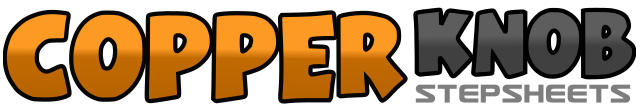 .......Count:32Wall:2Level:High Improver.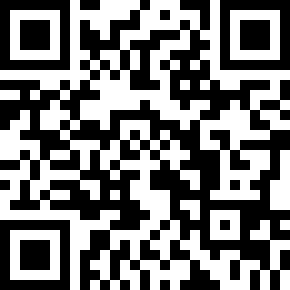 Choreographer:Tina Argyle (UK) - September 2015Tina Argyle (UK) - September 2015Tina Argyle (UK) - September 2015Tina Argyle (UK) - September 2015Tina Argyle (UK) - September 2015.Music:Good Morning Beautiful - Nathan Carter : (Album: Beautiful Life - Single - iTunes)Good Morning Beautiful - Nathan Carter : (Album: Beautiful Life - Single - iTunes)Good Morning Beautiful - Nathan Carter : (Album: Beautiful Life - Single - iTunes)Good Morning Beautiful - Nathan Carter : (Album: Beautiful Life - Single - iTunes)Good Morning Beautiful - Nathan Carter : (Album: Beautiful Life - Single - iTunes)........1Step forward right to right diagonal2&3Step forward left, make ½ pivot turn right onto right  to face opposite corner, step forward left4&Make ½ turn left stepping back, Make ½ turn left stepping fwd left (or 2 walks forward)5Rock forward onto right (still facing the corner)6&7Recover weight onto left, step right at side of left, rock forward onto left8&1Run back right, left, right (first run back is the recover from the rock step) sweep left leg anti- clockwise with last run back2&3Cross left behind right, step right in place, make 1/8 turn right taking a large side step left sweeping right leg clock-wise (9 o’clock)4&5Cross right behind left, rock left to left side, take long basic step right to right side  sweeping left leg anti-clockwise6&7Cross left behind right making ¼ turn left, step right at side of left, make ¼ turn left stepping fwd left (3 o’clock)&8Make ¼ turn left stepping right at side of left, make ¼ turn left stepping fwd left (9 o’clock)&Step right at side of left1Take long basic step left to left side2&3Cross rock right over left, recover, make ¼ turn right stepping forward right (12 o’clock)4&Step forward left, make ½ pivot turn onto right (6 o’clock)  (or mambo fwd left recover keep facing 12 o‘clock)5Make ½ turn right stepping back left (step back left for mambo option) sweeping right leg clockwise (12 o’clock)6 - 7Step back right sweeping left leg anti-clockwise. Step back left sweeping right leg clockwise8&1Cross right behind left, step left to left side, cross right over left sweeping left leg clockwise2&3Cross left over right, step right to right side, cross left behind right leg sweeping clockwise4&Cross right behind left, step left to left side5 - 6Cross rock right over left, Recover weight onto left - (body angled to left diagonal for rock step)&7Step right to right side squaring up to 12 o’clock, cross rock left (body angled to right hand corner),8&Recover weight back onto right still facing corner, make ½ turn left stepping fwd to left to face opposite top right corner facing 6 o’clock